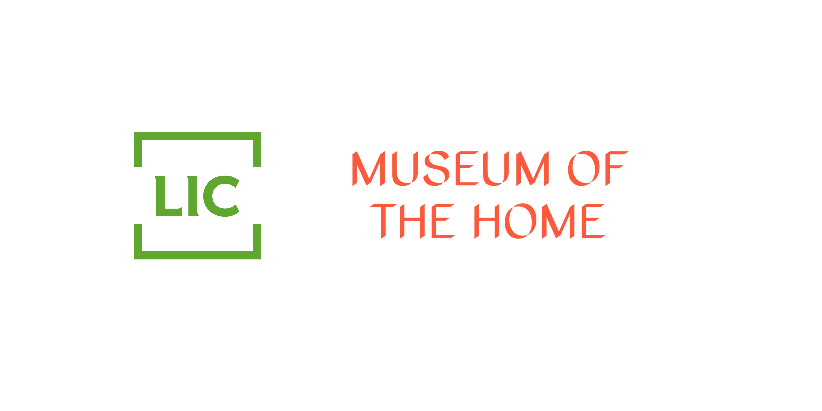 Questions for participantsOn the theme of Home: Where do you call ‘home’?What was your relationship with/understanding of London before you moved here?When you first arrived, did you intend to stay in London/move back to Ireland/move somewhere else?Where did (/do) you feel most at home in London?Which area did you live in? What road did you live on? Which postcode did you live in?What sort of home did you live in (i.e. house/ maisonette/ flat etc.)?What decade was your home built? Who did you live with? Did this place feel like your home? OR What did you do to make this place feel like your home?On the theme of work:What did you do for work? How did you get your job?How many hours did you work?Did you enjoy your work?Where did you spend your free time? What did you do?Relationship (specific to a couple who met and married in London)*:How/Where did you and your partner meet?Did you have an engagement ring? (Maybe some questions about the proposal?)Where did you live when you married? Area/road/postcodeWhen did you leave your first shared property? For what reason? How long had you been there?Did you continue to work after you were married?Did you maintain the same hobbies/activities?What did you do to make this place feel like your home?Where did you go out socially in London? What did you do to get ready to go out in London? Did you have a drink at home before you went out – if you did, what was it? Did you smoke in your home? On the theme of London/ Ireland:Did you return to Ireland during the 1950s? How often did you return?Do you feel connected to the Irish community in London?Do you consider yourself/your family Irish, London Irish, or other?On the theme of your Interior Design:What is the most precious object you owned in your home in the 1950s?What furniture did you have in your bedroom?What was the lighting like?What items did you have on display in your bedroom?What did the furnishings look like- the curtains/ carpet/ bed linen?Did you / how did you play music in your home?What was your favourite music- song/singer/band/radio program?What items did you have your bathroom?What clothing/shoes did you and your partner have?Did you have photos/picture on display in your bedroom/hallway? If you did, what were they of? Did you have any religious items in your bedroom – if you did, what were they? 